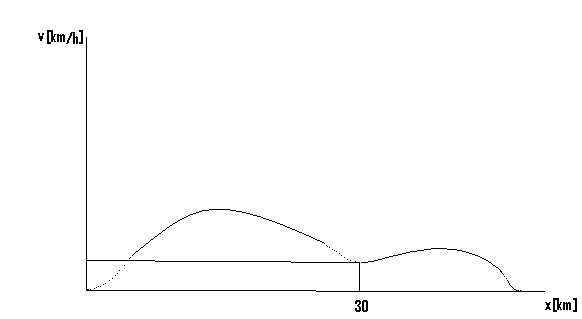                                                                               [1]Iz uslova : 
                                                                                                                     [2]                                                                                        [3]   IZ uslova:                                                                                                                       [4]                                                                                                                                             [5]                 Uslovi minimuma                                          [6]                                          [7]                                          [8]                                                 [9]Iz   [6] i [9] imamo                                                                                                                [10]Formirama sistem jednacina koje resavamao u zavisnosti jednog koeficijenata                                                                          [11]                                                                            [12]                                                [13]                                                [14]                 Jednacinu   [11]  delimo sa  900, Jednacinu   [12]  delimo sa  2500, Jednacinu   [13]  delimo sa  2*30, Jednacinu   [14]  delimo sa  2*50                                                                                         [15]                                                                                               [16]                                                                [17]                                                                [18]Iz [16]    zamenimo to u ostale jednacine                            [19]    [20]    [21]Nakon sredivanja                                                                   [22]                                                                               [23]                                                                           [24]Delimo  [22] sa 20 , [23] sa 5, [24] sa 25,                                                                   [22]                                                                               [23]                                                                           [24]                                                                          [25]                                                                                  [26]                                                                                             [27]Iz  [27]                   [28]                                              [29]                                                                         [30]                                                                             [31]                                                                       [32]                                                                             [33]